СЕМИНАР-СОВЕЩАНИЕ С ПРЕДСЕДАТЕЛЯМИ ТЕРРИТОРИАЛЬНЫХ И ПЕРВИЧНЫХ ПРОФОРГАНИЗАЦИЙ20 сентября 2022 года председатель Болховской районной организации профсоюза образования приняла участие в очередном семинаре-совещании, который состоялся  в областной организации Профсоюза с председателями территориальных и первичных профсоюзных организаций.В работе семинара приняла участие заместитель руководителя Департамента образования области, начальник Управления финансов – Ирина Коростелева, которая рассказала о положении в системе образования области и задачах ее деятельности в 2022-2023 году и ответила на волнующие профактив вопросы.Алексей Блохин – генеральный директор Ассоциации кредитных потребительских кооперативов «Лига поддержки и развития кредитных союзов в системе образования», советник аппарата Общероссийского Профсоюза образования и Алексей Степанов – генеральный директор Лиги кредитных союзов России, заместитель председателя Чувашской республиканской организации Профсоюза, председатель КПК «Учительский» познакомили председателей профорганизаций с формами финансовой поддержки членов Профсоюза с помощью кредитного потребительского кооператива.В своем выступлении заместитель председателя областной организации Профсоюза Валентина Романова акцентировала внимание профактива на основных направлениях деятельности областной, территориальных и первичных профорганизаций до конца 2022 года и поставила задачи по дальнейшей реализации решений VIII Съезда Общероссийского Профсоюза образования.Об основных изменениях в федеральном и региональном законодательстве в сфере образования, в том числе по вопросам охраны труда и защиты социально-трудовых прав работников отрасли рассказала главный правовой инспектор труда областной организации Профсоюза Евгения Казанцева.Специалисты областной организации Профсоюза Наталья Семенова и Анастасия Сапелкина проинформировали профактив о задачах территориальных и первичных профорганизаций по успешному завершению реализации мер социальной направленности в 2022 году и о текущих вопросах делопроизводства и информационной работы.Завершая семинар, председатель областной организации Профсоюза Владимир Скуридин поблагодарил председателей за активную работу по руководству профорганизациями и поставил задачи по организованному завершению календарного года по всем направлениям профсоюзной деятельности.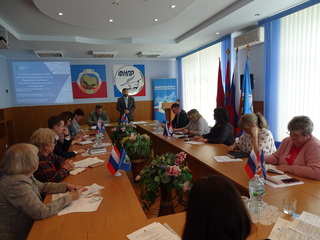 